Приложение 1 ш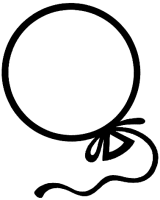 Приложение 1 шПриложение 1 ш 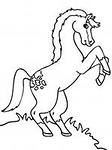 Приложение 1 шПриложение 1 ш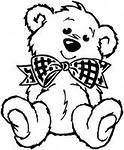 Приложение 1 шПриложение 1 ш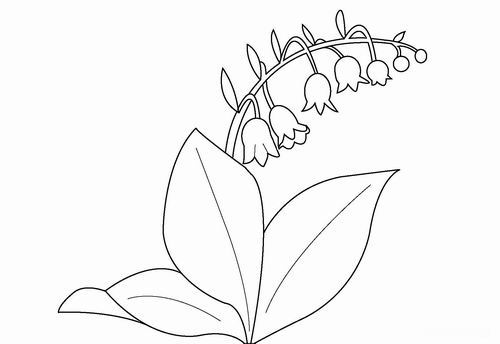 Приложение 1 ш Приложение 1 ш